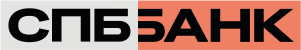 ОПРОСНЫЙ ЛИСТ КЛИЕНТА – КРЕДИТНОЙ ОРГАНИЗАЦИИ В РАМКАХ ЗСКОпросный лист заполнил _____________________________________________________________________(Должность, Ф.И.О. единоличного исполнительного органа, либо лица, действующего на основании доверенности, дата заполнения, подпись - обязательно)1Наименование кредитной организации2Сведения о государственной регистрации: для резидента - основной государственный регистрационный номер; для нерезидента – номер записи об аккредитации филиала, представительства кредитной организации - нерезидента в государственном реестре аккредитованных филиалов, представительств иностранных юридических лиц,регистрационный номер кредитной организации – нерезидента по месту учреждения и регистрации (инкорпорации)____________________________________________________________3Адрес сайта4Имеете ли Вы на территории государства, в котором зарегистрированы, постоянно действующие органы управления? ДА  НЕТ ДА  НЕТ5Имеются ли в числе корреспондентов и респондентов Вашей кредитной организации банки-нерезиденты, не имеющие на территории государств, в которых они зарегистрированы, постоянно действующих органов управления ОТСУТСТВУЮТ ИМЕЮТСЯ  ОТСУТСТВУЮТ ИМЕЮТСЯ 6Предоставляете ли Вы доступ третьим лицам к Вашим корреспондентским счетам (НОСТРО), открытым в других кредитных организациях?** Заполняется при открытии корреспондентского счета ДА НЕТ ДА НЕТ7Сведения о составе клиентской базы ** Заполняется при открытии корреспондентского счета8Имеются ли связанные с Вашей организацией  компании (холдинг), находящиеся на обслуживании в ПАО «СПБ Банк»?НЕТ 8Имеются ли связанные с Вашей организацией  компании (холдинг), находящиеся на обслуживании в ПАО «СПБ Банк»?ДА, перечислите названия других организаций, входящих в группу/холдинг, находящихся на обслуживании в ПАО «СПБ Банк»: ______________________________Клиент настоящим подтверждает достоверность сведений, указанных в Опросном листе.Клиент настоящим подтверждает достоверность сведений, указанных в Опросном листе.Клиент настоящим подтверждает достоверность сведений, указанных в Опросном листе.Клиент настоящим подтверждает достоверность сведений, указанных в Опросном листе.